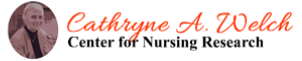 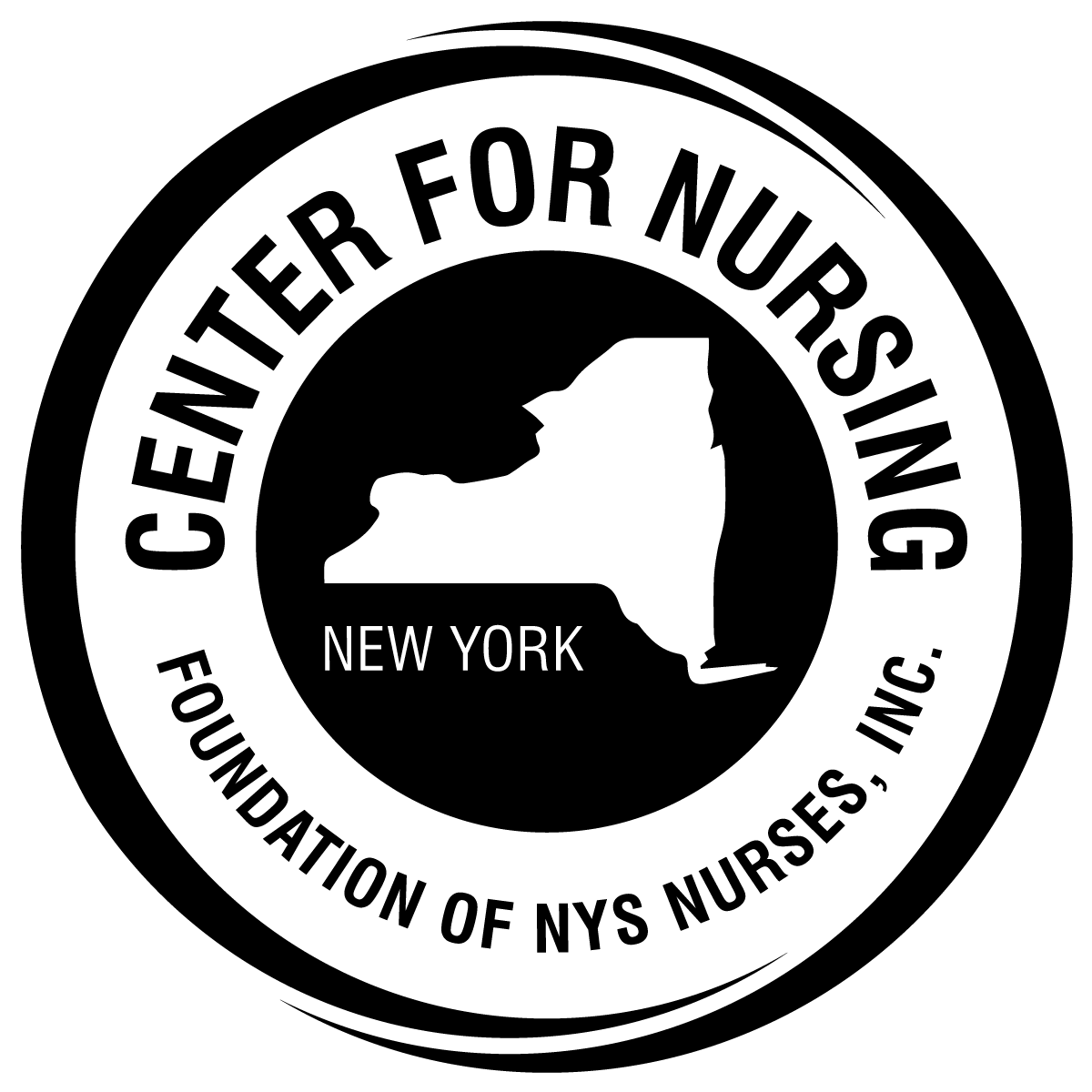 FOUNDATION of NEW YORK STATE NURSES CATHRYNE A. WELCHCENTER FOR NURSING RESEARCHAPPLICATION PACKETForThe Mary J. Finnin GrantforNursing Innovation in OncologyRolling application.  Applications accepted at any time.  One scholarship will be awarded each calendar year.  This packet may be downloaded from the Foundation web site.      
Widespread dissemination is encouraged and deeply appreciated.Foundation of New York State NursesCathryne A. Welch Center for Nursing Research2113 Western Ave.Tel: 518-456-7858Fax: 518-452-3760www.cfnny.orgMary J. Finnin Grant for Nursing Innovation in OncologyIntroduction and Instructions for ApplicantsThe Foundation’s Cathryne A. Welch Center for Nursing Research aims to improve nursing science and practice by supporting the conduct of nursing research and dissemination of research findings.  The Center takes great pride in offering the Mary J. Finnin Grant for Nursing Innovation in Oncology.The funding for this grant is made possible by a generous donation from Mary J. Finnin and others. Mary J. Finnin Grant for Nursing Innovation in OncologyAward Intent: To assist a qualified registered professional nurse who is currently or interested in pursuing nursing innovation in the field of oncology. Amount of Award: This is a one-time award totaling $7,500.  Eligibility and Use of Funds To be eligible to apply for the Mary J. Finnin Grant, the applicant must:Hold licensure as a registered professional nurse in New York State;Have a baccalaureate or higher degree in nursing from a nursing program accredited by the Accreditation Commission for Education in Nursing (ACEN) or the Commission on Collegiate Nursing Education (CCNE); andReside in and/or practice professional nursing in New York State.Preference will be given to professional nurses who have a clinical mentor or advisor available to assist with the project.Examples of how grant funds may be used:Researcher time, assistants (e.g., tape transcription)Travel expenses incurred while collecting dataPhotocopyingPostageEquipment to support the data collection process (e.g., tapes, tape recorder)Participant reimbursementPoster developmentSample Ideas for the Mary J. Finnin Grant for Nursing Innovation in Oncology A study on the impact of a dedicated nurse in the Cancer center/Oncology unit who uses the Palliative Care trigger tool to identify patients who meet the criteria for Palliative Care. This nurse would then inform the oncologist and then set up an appointment with patient and family to discuss Palliative Care options in the clinic or community.  Impact would include patient and family satisfaction, number of hospital admissions prevented for the patients who accept Palliative Care, and MD satisfaction with care provided.Development of a community education program on Advanced Care Planning to include the Conversation Project© and the 5 Wishes©.  Impact could include number of attendees in total and the number of attendees who follow through with completion of the documents for advanced care planning.Data collection by the recipient on hospitalizations for patients on Palliative Care program versus those who are not but eligible for a program. Would require data collection using the Palliative Care Trigger tool – probably done retrospectively.  Investigator would look at readmissions over a stated time period and those that might have been avoided with a Palliative Care intervention.The study may focus on number of patients in an oncology practice who have transitioned from Palliative Care to Hospice care with a length of stay on Hospice for more than 3 months.  Data show many patients are referred to Hospice late in their illness and do not benefit as much from the hospice stay.A descriptive study of families whose loved one had a cancer diagnosis and had received Hospice care.  This study could inform oncologists regarding referral to Hospice (or Palliative Care) and the benefits described by families.Evaluation CriteriaGrant proposals will be evaluated on three criteria: the quality of the innovative proposal.the extent to which the proposal matches the intent of Mary J. Finnin Grant for Nursing Innovation in Oncology the need for financial support for the proposed project.Applicants are requested to follow the outline below when submitting a proposal for consideration.  The evaluation criteria for each section are described where applicable.  Please note that Section II and III should not exceed 10 pages, double spaced.  Section I: Applicant Information Sheet  (see pg. 6) Section II: Project proposal or IRB approval Title of ProjectPurpose (aims) of the study.  This section should also include a clear statement that describes how the proposed innovation is consistent with the intent of Mary J. Finnin Grant.Significance of the project to the nursing profession.  Clearly indicate how this project will impact the profession of nursing in New York State and/or the health and well-being of the population.Review of literature.  Briefly summarize relevant literature that supports the project.Project design and methods.  Describe the project design and methods. The project should have measurable evidence of accomplishment of outcomes. Methods for evaluating project effectiveness should be included.Section III: Budget Budget narrative:  Include a brief justification for how the funds will be used (e.g., to support transcription, copying, postage). Budget Form:  Please complete the attached budget form (see pg. 7). [Note: this form may be adapted to meet the specific needs of your project.]Section IV: Appendices (Will contribute to the overall quality of the proposal)Project Tools (if applicable)Letter(s) of agency agreement (if applicable).A letter of Recommendation (see pg. 8)Applicant’s Curriculum Vitae or resume (required)Application Requirements and Grant Award DateApplications should be submitted to: 	Deborah Elliott, MBA, BSN, RN	Executive Director	Foundation of New York State Nurses	delliott@cfnny.orgGrant Review ProcessReview Grant applications are evaluated by a panel of professional nurses with expertise in nursing practice, education, administration, and research.Awardee ResponsibilitiesAs a condition of releasing the approved grant funds, the awardee must agree, in writing, to these terms:Provide a written description of the project and its outcomes for use in Foundation publications.Acknowledge the Foundation grant funding in all publications and presentations about the project.  The Foundation suggests this acknowledgement statement: “This project was supported by funds from the Foundation of the New York State Nurses.  Complete and submit the attached Project Progress Report annually (see pg. 9)Applicant Information SheetName of applicant:	Address:   	Preferred phone number: (_____)________________ E-mail address: 	NYS Professional Registered Nurse License Number:	Highest degree completed: __________________________________________________	Are you currently enrolled as a student?NoYes - If yes, please complete the following information:Institution:	Degree sought: ______________________________Expected date of graduation: ___________________Employer:  ___________________________________________________________Employer address: 	Position title: _________________________________Expected completion date of project:  ____________________________________Project Budget Form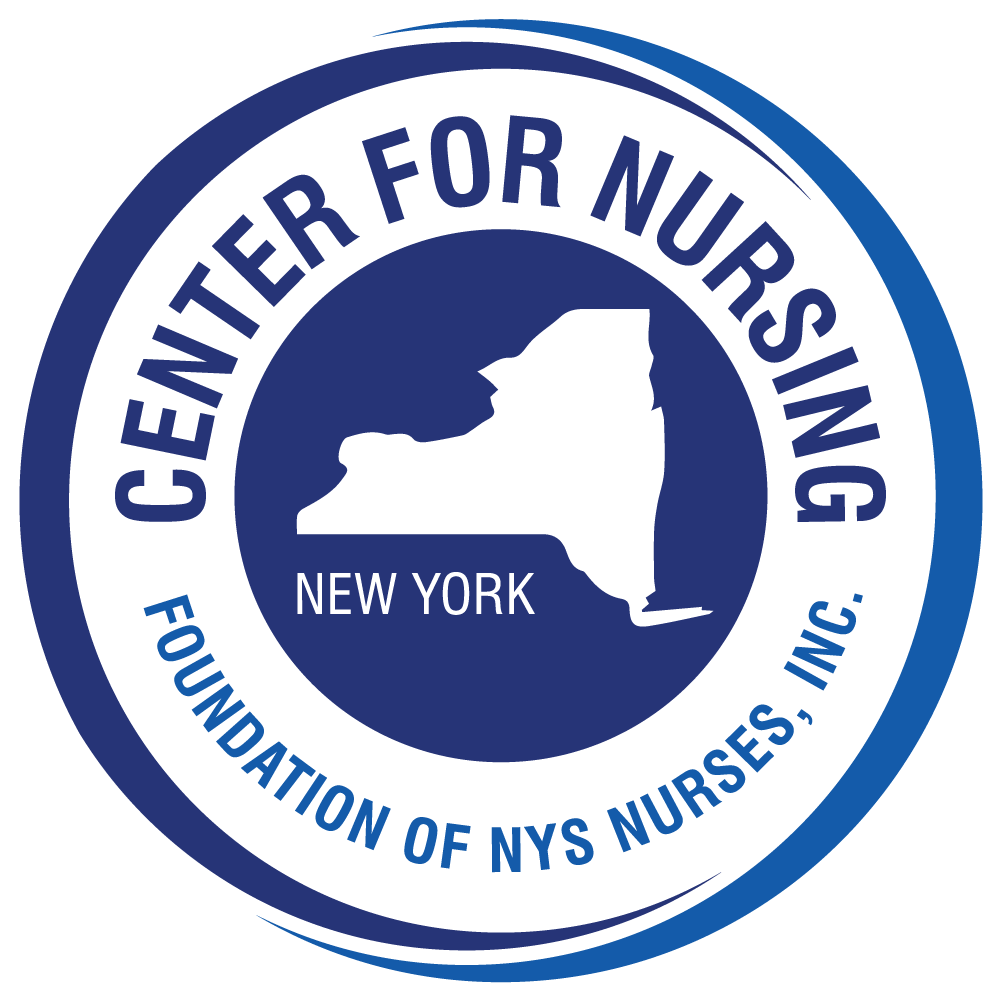 Mary J. Finnin Grantfor Nursing Innovation in OncologyLetter of RecommendationApplicant name_____________________________________________________Your name ________________________________________________________Relationship to the applicant__________________________________________________________Position/Role_______________________________________________________Organization/Institution_______________________________________________Address___________________________________________________________Telephone:  Work_______________________ Home/Cell ___________________Comments: __________________________________________________________________________________________________________________________________________________________________________________________________________________________________________________________________________________________________________________________________________________________________________________________________Signature__________________________________________________________Mary J. Finnin Grantee Project Progress Report Name: ____________________________________________Date of Progress Report: _____________________Year of Grant Award: _____________Title of Project: ______________________________________________________________Please provide a brief summary of the project activities completed to date._______________________________________________________________________________________________________________________________________________________________________________________________________________________________________________________________________________________________________________________________________________________________________________________Please provide a line item expenditure summary for the project grant that shows how the funds were spent, amount expended, and date(s) of expenditure(s).Committee Evaluation Form (for your information only)Comments: _________________________________________________________________________________________________________________________________________________________________________________________________________________________________________________________________________________CategoryAmount Requested from the FoundationAmount Requested or Received from Other SourcesTotal Amount Requested for the ProjectPersonnel Services (please list each one separately)Travel PhotocopyingParticipant reimbursementPostagePoster developmentOther (please describe)TotalACTIVITYAMOUNTDATE COMMENTS/EXPLANATIONYesNoN/APurpose of the project Consistent with the intent of the grantSignificance of the projectSignificant to the nursing professionReview of literatureRelated to and supports the current projectPurpose statementClear, logically emanates from the literatureProject methodAppropriate for the project purposeMethod(s) for evaluating effectivenessPractical and feasibleBudget narrativeWell definedLine-item budgetRealistic/appropriateAppendicesAppropriate, applicable and complete